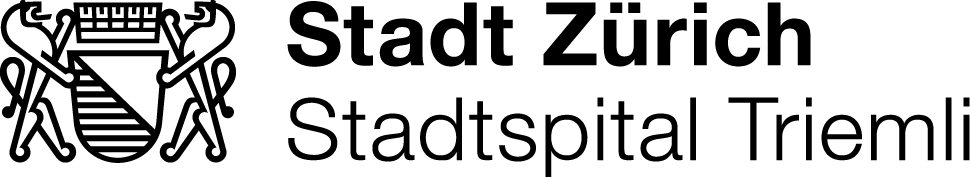 *ZuweiserDr. med.      	Strasse/Nr.: 	     Telefonnummer:      	PLZ/Ort: 	     *PatientIn	 Frau     HerrName: 	     	Vorname:	      	Geburtsdatum:	     Strasse/Nr: 	     	PLZ/Ort:	      Telefon Privat: 	     	Mobile:	      Krankenkasse Mitgliedernummer:      *Diagnose Diabetes mellitus PAVK CVI andere      *Medikamente	*Allergien*Wundtyp*Wundbeschreibung*Angiologische Abklärung gehabt (Befund separat zustellen):  ja	 nein*Gewünschtes Procedere Übernahme Wundtherapie	 Konsiliarische Beurteilung mit schriftlicher EmpfehlungZielDatum:	     Anmeldung zur Wundberatung Ulcus Cruris Traumatische Wunde Postoperative Wunde diabetisches Ulcus andere      Lokalisation:Wunde besteht seit:Wunde besteht seit:Bisherige Wundtherapie + begleitende Massnahmen (z.B. Kompression, orth. Schuhe etc.)Bisherige Wundtherapie + begleitende Massnahmen (z.B. Kompression, orth. Schuhe etc.)